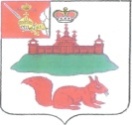 АДМИНИСТРАЦИЯ  КИЧМЕНГСКО-ГОРОДЕЦКОГО МУНИЦИПАЛЬНОГО РАЙОНА  ВОЛОГОДСКОЙ ОБЛАСТИРАСПОРЯЖЕНИЕ                от  17.03.2017  №   102-р                        с. Кичменгский ГородокО создании  рабочей группы по реализации проекта «Зеленый регион-35 в Кичменгско - Городецком муниципальном районе»В целях реализации мероприятий проекта «Зеленый регион - 35»                             в  Кичменгско - Городецком муниципальном районе:1.     Создать рабочую группу в составе:-   Рябева Е.М., заместитель Главы администрации района по экономике и финансам, председатель рабочей группы;- Некипелова И.В., заместитель начальника Управления культуры, молодежной политики, туризма и спорта администрации района, заместитель председателя рабочей группы;-   Поша Е.С., главный специалист по природопользованию Управления по экономической политике и сельскому хозяйству администрации района, секретарь рабочей группы.Члены рабочей группы:-   Беляева Е.А., главный специалист по молодежной политике Управления культуры, молодежной политики, туризма и спорта администрации района;-   Бубнова Н.А. – заведующий отделом сельского хозяйства и экологии Управления по экономической политике и сельскому хозяйству администрации района;-    Вершинина Е.Ю. – главный редактор, директор газеты «Заря Севера»;- Ножнина Г.Е. – руководитель исполнительного комитета местного отделения ВПП «Единая Россия»;-    Чурина Т.И., директор МБОУДО «Кичменгско - Городецкий ЦДО».2.   Рабочей группе  в течение 5 дней со дня подписания настоящего распоряжения провести организационное заседание, разработать и утвердить план работы.3.  Секретарю  рабочей группы определить конкретную дату проведения организационного заседания  по согласованию с председателем рабочей группы.ВрИО Главы администрации района                                            Г.П. Труфанова